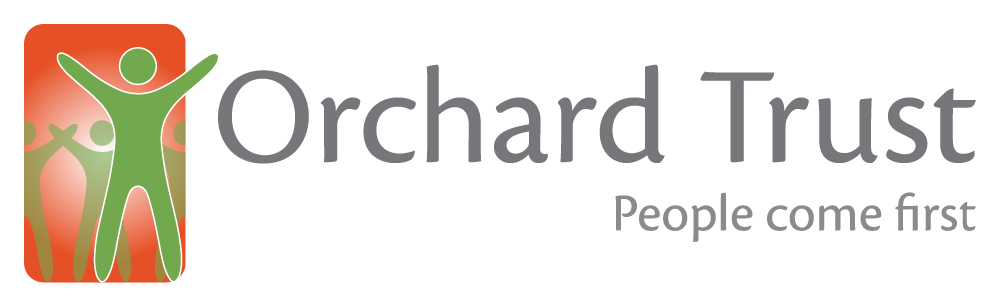 Trainer  Job Description & Person Specification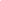 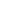 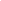 Safeguarding Statement:The Orchard Trust is committed to safeguarding, protecting and promoting the welfare of all clients and expects all staff and volunteers to share this commitment.  All successful candidates will be subject to an Enhanced DBS check along with other relevant employment checks.Job Description and Person Specification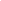 As users of the Disability Confident Scheme, we guarantee to interview all disabled applicants who meet the minimum criteria for all advertised vacancies.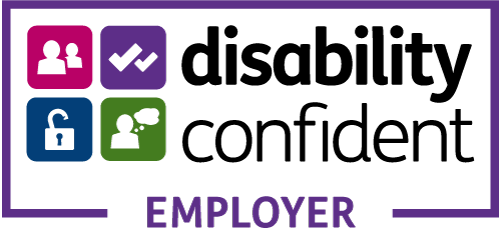 MAIN DUTIES AND RESPONSIBILITIESTraining roleTo assist in the planning, implementation and reviewing of the Trust’s learning and development programmes in line with the department’s requirements. To review and develop course content to ensure that the Trust is compliant with relevant legislation and the Trust’s policies and procedures.To deliver a variety of training courses to adult learners at our own training facilities or external locations to a professional and consistent standard. This could be face to face on or off site, by webinar or through a blended approach.To maintain own professional competence in accordance with the Trust’s requirements.To support the Training Manager in achieving departmental objectives.Handle logistics for training activities including venues and equipment.To use the training software, ensuring all the relevant training information is collated, recorded and appropriately actioned. To represent the Training department at meetings and off site training where required.To support Trust managers with staff induction.To ensure resources are managed effectively and efficiently. To actively support the administrative running and ongoing development of the Training department.To be flexible, adaptable and resilient in meeting learner and departmental needs at all timesMonitor competence of the learner providing additional support where necessary.Provide regular feedback to the Training Manager, learners, and relevant Service Managers.Be responsible for the accurate safe recording of all relevant documentation.Understand the individual learning requirements of students Training courses you will be asked to prepare, deliver and evaluate could include: GCC specific Safeguarding Level 2, MCA & DoLS level 2, along with Moving and Assisting People and Objects, Health and Safety, Infection Control, Fire Safety, Person-Centred Care, Personal Care, Communication Skills, Bowel Management, Oral Health, Recording and Reporting, Introduction to Learning Disabilities, and general Leadership Skills for Team leaders.Health and SafetyPromote a positive attitude towards the development and maintenance of a Health and Safety culture through all aspects of the Trust; comply with Health and Safety legislation and policies and procedures. You must notify your manager immediately of any welfare issues which may affect your ability to carry out your role. Health and Safety policies must be adhered to when visiting external organisations.Equality and DiversityAt all times promote the Trust’s core values and an organisational culture that positively reflects best practice on equality and diversity issues and that meets the Trust’s legal and ethical obligations.EXPERIENCE/SKILLSEssentialHave a professional training qualification and can evidence recent practice in adult educationConfidence in delivering training via webinars using platforms such as Zoom, Teams or GoogleBe competent in a wide range of social media and IT skills including, MS Office and Google applicationsHold a full driving licence, be prepared to obtain business insurance, and have access to own transportDesirableA GCC accredited Level 2 Safeguarding and MCA/DoLs trainerMentoring/coaching/interviewing/supervision/appraisal skillsSome experience in designing and delivering management trainingPERSONAL SKILLSExcellent organisational skills and the ability to plan working time effectivelyBe a strong verbal, non-verbal and written communicatorHave worked within the care sector, ideally within a learning disability settingProven experience as a trainer to adult learnersAble to support learners across a range of ability levels and demonstrate empathyAbility to overcome any barriers to learning and adapt own delivery to meet learners needsAble to confidently use a wide range of digital technology and IT software To assist in creating a person-centred learning environment which is supportive and positive.To exercise leadership, achieving high morale based on good communication, sound organisation and being a positive role model for all staffChallenge conventional wisdom. Seek and share innovative ideas from industry, other organisations, training and peersAble to identify problems and opportunities, and complete tasks to a high standardEffective in delivering change and recognise this is a process not an eventPERSONAL ATTRIBUTESAble to work autonomously, and as part of a small Training team, yet be an integral part of a larger organisationTo have a flexible approach to any situation and actively seek solutionsAble to change plans effectively, sometimes at short noticeBe confident and professional with the ability to inspire and motivate othersQuality driven and prepared to go the extra mileTo have a proactive approach and think “outside the box”Have a good sense of humour and be able to integrate into any team PROFESSIONAL CONDUCTTo establish and maintain good relationships with professionals, colleagues and anyone you come into contact with through your roleBe willing to undertake any additional training identified, sometimes at short noticeA willingness to seek guidance, yet take ownership and responsibility for your decisions and actionsTo express your views in a gentle and constructive mannerTo be part of at least one fundraising activity per year for the TrustTo uphold and demonstrate the values of The Orchard Trust and apply these to all internal and external interactionsTo act as an ambassador for the Orchard Trust